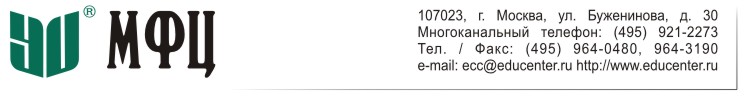 22 мая 2019 г.Семинар«Противодействие неправомерному использованию инсайдерской информации и манипулированию рынком»Институт МФЦ приглашает Вас принять участие в семинаре «Противодействие неправомерному использованию инсайдерской информации и манипулированию рынком», который состоится в Москве 22 мая 2019 г.В ПРОГРАММЕ СЕМИНАРА:Федеральный закон от 03.08.2018 N 310-ФЗ "О внесении изменений в Федеральный закон "О противодействии неправомерному использованию инсайдерской информации и манипулированию рынком и о внесении изменений в отдельные законодательные акты Российской Федерации" и отдельные законодательные акты Российской Федерации".Правила внутреннего контроля по предотвращению, выявлению и пресечению неправомерного использования инсайдерской информации и (или) манипулирования рынком.Составление перечня инсайдерской информации.Ограничения, накладываемые на лиц, имеющих доступ к инсайдерской информации.Условия совершения операций с финансовыми инструментами лицами, включенными в список инсайдеров, и связанными с ними лицами.Критерии манипулирования рынком.Ответственность за неправомерное использование инсайдерской информации и манипулирование рынком, связь преступлений на финансовом рынке с легализацией преступных доходов и финансированием терроризма.Примеры незаконного использования инсайда и случаи манипулирования рынком.Рекомендации по обеспечению рыночного поведения и справедливой конкуренции при совершении операций на финансовых рынках, а также предотвращению недобросовестных практик.  Требования Регламента Европейского Союза от 16.04.2014 №596/2014 «О рыночных злоупотреблениях», отличие от законодательства РФ. Место и время проведения: Семинар будет проходить в помещении Института МФЦ по адресу: ул. Буженинова, д. 30. Проезд до станции метро «Преображенская площадь». Начало регистрации в 9.30. Время проведения: 10.00 – 13.00. Возможно участие он-лайн.Стоимость и скидки: Стоимость участия в семинаре для одного участника составляет 8 000 (Восемь тысяч рублей). Скидки в размере от 10 до 15 процентов предоставляются клиентам Института/Учебного центра МФЦ, владельцам дисконтных карт системы «Образование», а также начиная со второго слушателя от одной компании (10 процентов). В стоимость включаются кофе-брейк и методические материалы.Административная информация: Заявки на участие в семинаре просьба направлять до 21 мая 2019 г. включительно на имя Махнович Инна по тел./ф. (495) 921-2273, доб. 136 e-mail: seminar6@educenter.ru, Интернет: www.educenter.ruФедеральный Закон № 224-ФЗ о противодействии неправомерному использованию инсайдерской информации и манипулированию рынком является важным для Российской Федерации, поскольку является одним из этапов интеграции в мировую финансовую систему и шагом к созданию в Российской Федерации мирового финансового центра. Учитывая важность указанной тематики, надзорные и государственные органы уделяют серьезное внимание реализации данного законодательства в кредитных организациях. С 1 мая 2019 года вступают в силу изменения в Закон, связанные с определением инсайдерской информации и последствиями её неправомерного использования, раскрытием инсайдерской информацией и мерами по предотвращению, выявлению и пресечению неправомерного использования инсайдерской информации и (или) манипулирования рынком, включая разработку правил внутреннего контроля и определения условия совершения операций с финансовыми инструментами лицами, включенными в список инсайдеров, и связанными с ними лицами.В рамках указанных изменений разработаны нормативные документы (проекты), в которых описана практическая реализация вносимых изменений, вместе с тем внедрение некоторых норм закона и подзаконных актов вызывает практические вопросы.Ознакомиться с перечнем данных изменений, а также получить практические рекомендации по их применению с целью защиты финансового учреждения от недобросовестных бизнес практик можно на семинаре «Противодействие неправомерному использованию инсайдерской информации и манипулированию рынком», в ходе которого будут освещены актуальные положения нормативных документов.К участию в семинаре приглашаются руководители и специалисты служб внутреннего контроля, комплаенса, финансового мониторинга, юридического управления, а также физические лица, которые являются инсайдерами юридических лиц либо в силу своих профессиональных обязанностей являются потенциальными получателями инсайдерской информации (члены советов директоров, правления, ревизионной комиссии, сотрудники, имеющие отношения к заключению, оформлению и учету операций на финансовом рынке).